Přízemí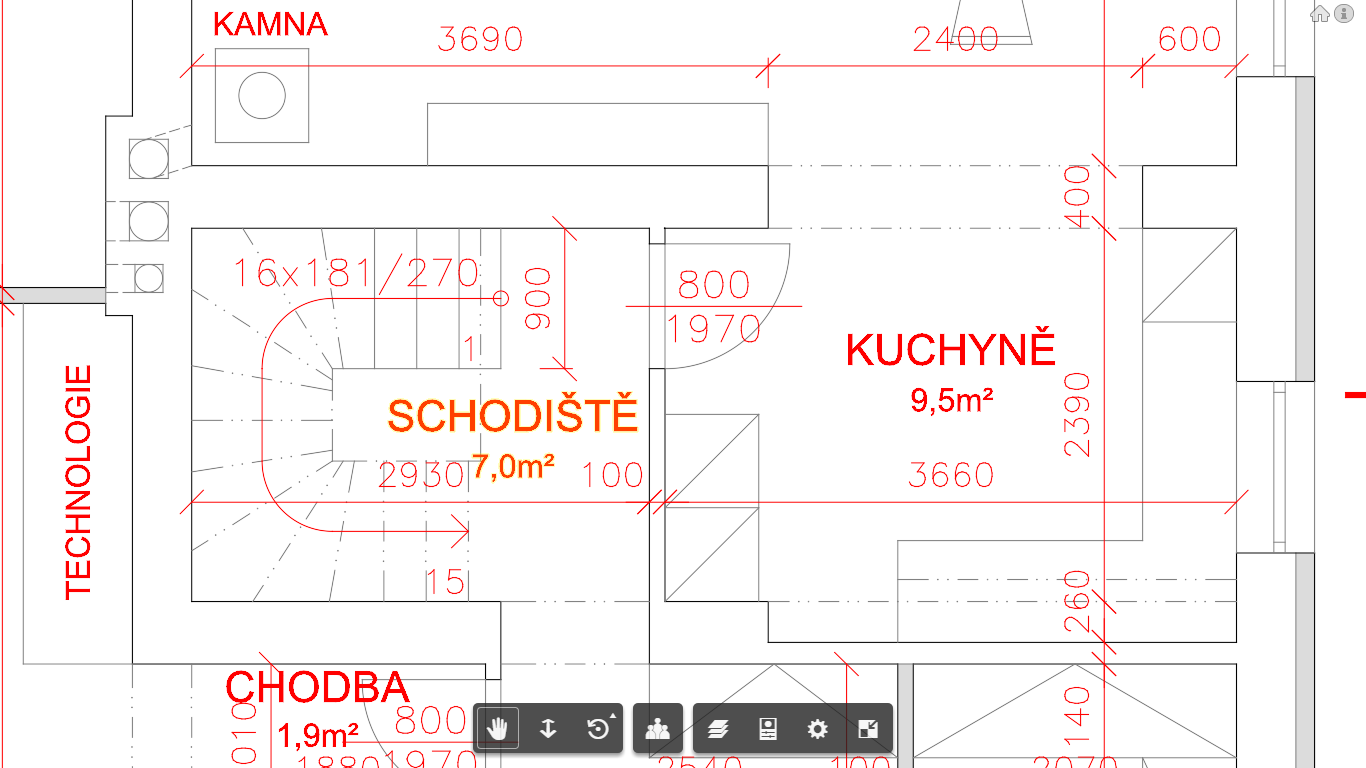 Patro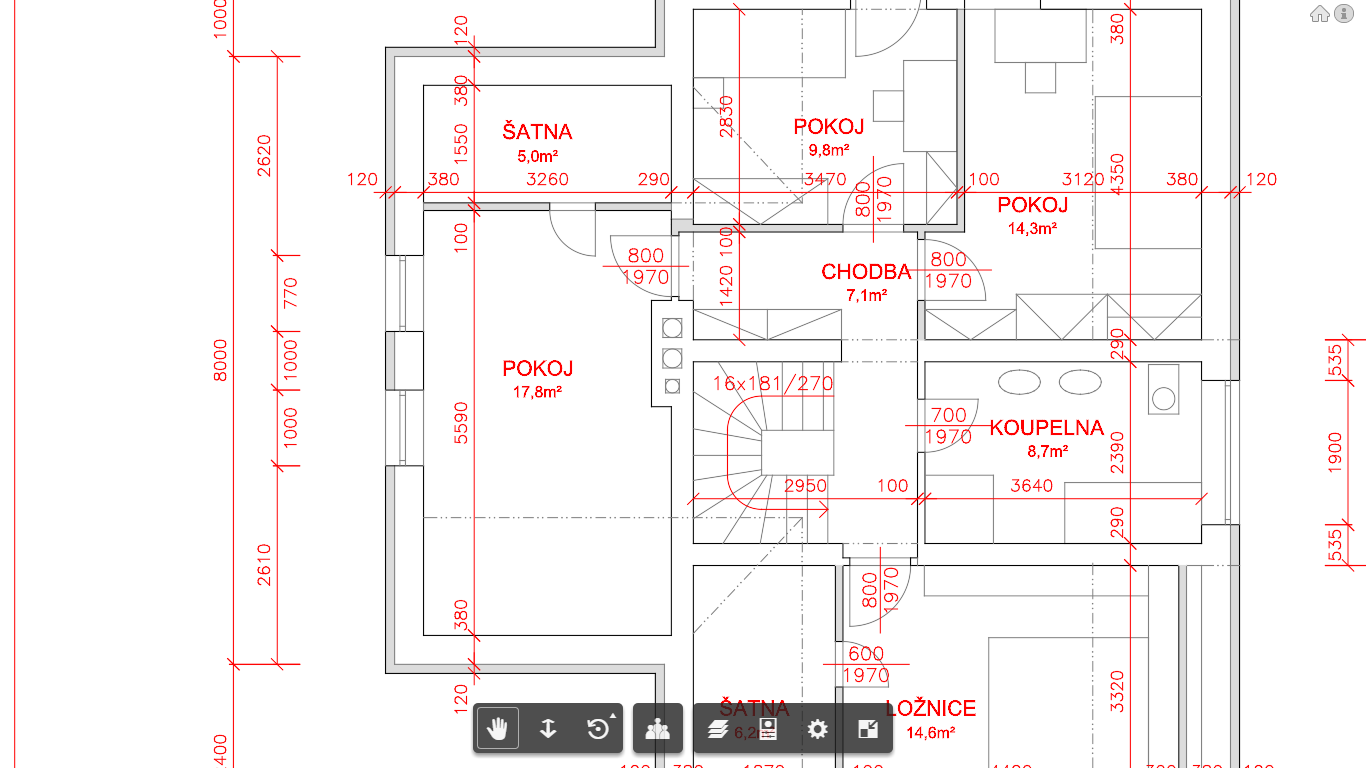 